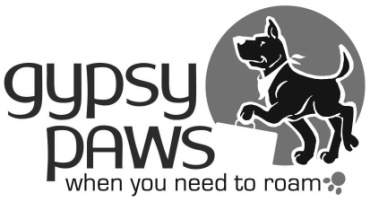 HOURS OF OPERATION: 	Monday through Friday from 7:00 am-7:00 pm. Saturdays from 9:00 am-5:00 pm. Sunday arrivals and departures between 6:30pm and 7:00pm by appointment.REQUIREMENTS:Age:   I understand that all dogs must be 4 months of age or olderSex:   I understand all dogs over the age of 6 months must be spayed or neutered Vaccinations:   I understand that all dogs must have current yearly vaccinations (Distemper, Hepatitis, Leptospirosis, Parvovirus, Rabies) and have had Kennel Cough (Bordetella/Parainfluenza) vaccination in the last 6 months. Owners are required to provide proof of current vaccinations.Health:   I understand all dogs must be in good health and must not have been ill with a communicable condition within the last 30 days. All dogs must be on a flea prevention program.Behavior:   I understand that all dogs must be non-aggressive and not food or toy protective.RATES AND FEES:Daycare Fees:   Full day is $15.00 per day and $10.00 for each additional family dog. Boarding Fees:  Include daycareCrate Room is $25.00 per night includes daycare and $20.00 for each additional family dog.  Mid-run Room is $30.00 per night includes daycare and $20.00 for each additional family dog. Luxury Room is $40.00 per night $20.00 for each additional family dogLate Fees:   I understand that all dogs are expected to be picked up on time. And there will be a late pick up charge fee of $5.00 for every 5 minutes.Reservations:   I understand that reservations are required to secure a spot and may be made in advance.Cancellations:   I understand that I must give 24 Hour notice of cancellation. No Shows:   I understand that if no cancellation notice is given that I will be charged the full fees.Things to know about Daycare Dogs:Sore Pads: I understand that running amok may be rough on your pooch’s feet, and they may get sore and abraded pads.  This will go away as their pads get thicker and use to running on different surfaces.Sore Muscles: I understand that my pooch may forget to pace themselves while playing at Gypsy Paws. This may cause sore muscles.  Over time this will fade as you see them get stronger and more in shape. Exhaustion: I understand that the new social interaction my pooch will encounter while being at Gypsy Paws will be both physically and mentally exhausting.  Your pooch might need a lot of rest when they get home.Wet Coat: I understand that my Poch’s coat may be wet at pick time. They may have been lounging in the pools or playing with the hose.  Not to worry, the water is changed frequoently to keep them clean and healthy.  Scratches Bumps and Bruises:  I understand that my pooch will be playing with other pooches and that play sometimes causes scratches bumps and bruises. Other Things to know: I understand that I am solely responsible for any harm caused by my dog(s) while my dog(s) is/are attending Gypsy Paws, LLC. I shall indemnify Gypsy Paws, LLC against any claims made against the corporation or losses or damages of any kind whatsoever suffered by Gypsy Paws, LLC as a result of my failure to inform Gypsy Paws, LLC ought to be made of by myself in connection with the performance of the services by Gypsy Paws, LLC. I further understand and agree that Gypsy Paws, LLC will not be liable for problems, damage, or injury caused to or by the client(s) to or by the other dogs or person provided reasonable care and precautions are followed. I herby release Gypsy Paws, LLC of any liability of any kind arising from my dog(s) attendance and participation at the daycare. I further understand and agree that any problem that develops with my dog(s) will be treated as deemed best by Gypsy Paws, LLC staff, in their sole discretion, and that I assume full financial responsibility for any and all expenses involved. I further understand and agree that in admitting my dog(s) to Gypsy Paws, LLC, the facility has relied on my representation that my dog(s) is/are in good health and have not harmed or shown aggressive or threatening behavior towards any person or any other dog. I recognize that, aside from overnight services, Gypsy Paws, LLC is a cageless facility. I recognize that there are inherent risks of illness or injury when dealing with animals. Such risks include, but are not limited to, problems resulting from rough play, food scraps found outdoors, and uncontrollable animals on the street. I certify that I have read and understand the rules and regulations set forth by Gypsy Paws, LLC and have read and understand this agreement. I agree to abide by the rules and regulations and accept all terms, Conditions, and statements of the agreement. I have initialed each statement above and signed below to acknowledge my understanding and acceptance.SignatureDate